Name: __________________________________________		   Group: _____________Supernatural, divine and mythical beings Trading card project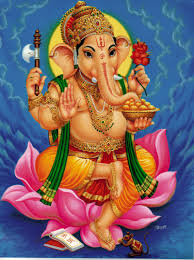 Many different religions and cultures have supernatural, divine and mythical beings. These beings can be divine, demons, goddesses, spirits or angels (just to name a few). While these beings can be very different, their purpose is usually to teach a lesson. People are meant to learn something from them. 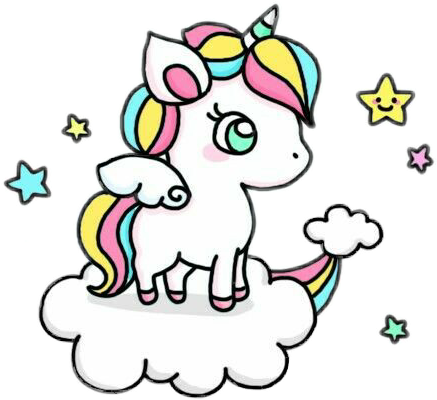 Your task is to create 4 electronic trading cards about 4 mythical/supernatural beings1. You HAVE to choose 2 beings from the following religions: Buddhism, Hinduism, Christianity.2. One being must be from Ancient Rome or Ancient Greece3. The other being is YOUR choice. I would suggest choosing at least one that you have heard of before. Superheroes do not count. (Don’t spend too much time deciding which one)3. You should only use reliable sources for thisInformation:                   /56Websites used:		/3TOTAL:             /71Name            /1Religion or Culture         /1Type of being                      /1(angel, demon, creature, god, monster etc)  Place/country of origin        /1- What is it a symbol of?- What does it represent?    /2Why is it important to that culture or religion?          /24 facts/statistics                      /4If you like this you should also check out….ORIf you like this, you would not like…               /2                                                   /14Name            /1Religion or Culture         /1Type of being                      /1(angel, demon, creature, god, monster etc)  Place/country of origin        /1- What is it a symbol of?- What does it represent?    /2Why is it important to that culture or religion?          /24 facts/statistics                      /4If you like this you should also check out….ORIf you like this, you would not like…               /2                                                   /14Name            /1Religion or Culture         /1Type of being                      /1(angel, demon, creature, god, monster etc)  Place/country of origin        /1- What is it a symbol of?- What does it represent?    /2Why is it important to that culture or religion?          /24 facts/statistics                      /4If you like this you should also check out….ORIf you like this, you would not like…               /2                                                   /14 Name            /1Religion or Culture         /1Type of being                      /1(angel, demon, creature, god, monster etc)  Place/country of origin        /1- What is it a symbol of?- What does it represent?    /2Why is it important to that culture or religion?          /24 facts/statistics                      /4If you like this you should also check out….ORIf you like this, you would not like…               /2                                                   /14432-10Use of  class timeAlways used time well during each class period. Focused on getting the project done. Never distracted others.Used time well during each class period. Usually focused on getting the project done and never distracted other. Used some of the time well during each class period. There was some focus on getting the project done but occasionally distracted othersDid not use class time to focus on the project OR often distracted others.Graphics/ RelevanceAll graphics are related to the topic to make it easier to understand.All graphics are related to the topic and most make it easier to understand.Graphics are included but do not relate to the subject.No graphics are included.AttractivenessThe trading cards are exceptionally attractive in terms of design, layout, and neatness.The trading cards are attractive in terms of design, layout and neatness.The trading cards are acceptably attractive though is a bit messy.The poster is distractingly messy or very poorly designed. It is not visually attractive.